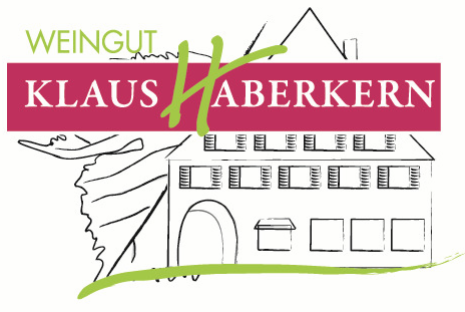 2019erMuskat-TrollingerHerkunft:		DeutschlandWürttembergRegion UnterlandErlenbacher KaybergJahrgang:		2019Rebsorte: 		Muskat-TrollingerQualitätsstufe:	Qualitätswein			ErzeugerabfüllungWeinbeschreibung: Einzigartige Nase die von Muskataromen dominiert wird, noch zu finden sind grüne, vegetative Aromen. Geschmacklich ist die elegante Süße im Vordergrund, die durch Muskat- und Roten Beerenaromen umgeben wir. Sein Aroma und Geschmacksbild machen ihn einzigartig in seines Art und weis.Trinkempfehlung: Leicht gekühlt ist es ein prima Sommerrotwein, der zu Dessert mit Früchten und Eis gereicht werden kann. Des Weiteren ist der Wein zu Gerichten mit Muskatnuss perfekt.Trinktemperatur: 	8-12°CAnalyse:  			23,9 g/l Restsüße 	4,6 g/l Säure	12,5 % Alkohol					Lagerfähigkeit:  	2-3 Jahre					Bodenart:			Keuper Verwitterungsboden